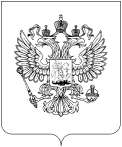 РОСКОМНАДЗОРУПРАВЛЕНИЕ ФЕДЕРАЛЬНОЙ СЛУЖБЫ ПО НАДЗОРУ В СФЕРЕ СВЯЗИ, ИНФОРМАЦИОННЫХ ТЕХНОЛОГИЙ И МАССОВЫХ КОММУНИКАЦИЙ                                            ПО РЕСПУБЛИКЕ КАРЕЛИЯПРИКАЗО реализации положений приказа Роскомнадзора от 28 января 2010г. № 64 «Об утверждении Порядка уведомления представителя нанимателя о фактах обращения в целях склонения федерального государственного гражданского служащего Федеральной службы по надзору в сфере связи, информационных технологий и массовых коммуникаций и её территориальных органов к совершению коррупционных правонарушений, регистрации таких уведомлений и организации проверки содержащихся в них сведений»В соответствии со статьей 9 Федерального закона от 25 декабря 2008 г. N 273-ФЗ "О противодействии коррупции", на основании приказа Федеральной службы по надзору в сфере связи, информационных технологий и массовых коммуникаций от 28 января 2010г. № 64 «Об утверждении Порядка уведомления представителя нанимателя о фактах обращения в целях склонения федерального государственного гражданского служащего Федеральной службы по надзору в сфере связи, информационных технологий и массовых коммуникаций и её территориальных органов к совершению коррупционных правонарушений, регистрации таких уведомлений и организации проверки содержащихся в них сведений» приказываю:Государственным гражданским служащим Управления Федеральной службы по надзору в сфере связи, информационных технологий и массовых коммуникаций по Республике Карелия в своей деятельности руководствоваться приказом Роскомнадзора от 28 января 2010г. № 64  «Об утверждении Порядка уведомления представителя нанимателя о фактах обращения в целях склонения федерального государственного гражданского служащего Федеральной службы по надзору в сфере связи, информационных технологий и массовых коммуникаций и её территориальных органов к совершению коррупционных правонарушений, регистрации таких уведомлений и организации проверки содержащихся в них сведений».Назначить лицом, правомочным осуществлять прием и регистрацию уведомлений представителя нанимателя о фактах обращения в целях склонения федерального государственного гражданского служащего Управления Федеральной службы по надзору в сфере связи, информационных технологий и массовых коммуникаций по Республике Карелия к совершению коррупционных правонарушений, специалиста-эксперта отдела организационной, финансовой, правовой работы и кадров. Утвердить следующие формы:форму уведомления представителя нанимателя о фактах обращения в целях склонения федерального государственного гражданского служащего Управления Федеральной службы по надзору в сфере связи, информационных технологий и массовых коммуникаций по Республике Карелия к совершению коррупционных правонарушений (приложение №1);форму журнала регистрации уведомления представителя нанимателя о фактах обращения в целях склонения федерального государственного гражданского служащего Управления Федеральной службы по надзору в сфере связи, информационных технологий и массовых коммуникаций по Республике Карелия  к совершению коррупционных правонарушений (приложение №2).Признать утратившим силу приказ Управления Роскомнадзора по Республике Карелия  от 25 октября 2013 г. № 301 «Об утверждении Порядка уведомления представителя нанимателя (работодателя) о фактах обращения в целях склонения государственного гражданского служащего Управления Федеральной службы по надзору в сфере связи, информационных технологий и массовых коммуникаций по Республике Карелия к совершению коррупционных правонарушений».Контроль исполнения приказа оставляю за собой.Врио Руководителя                                                                           В.В. ЧужиковПриложение № 1 к приказу Управления Роскомнадзора по Республике Карелия _20_  мая 2015 г. №     _65_Руководителю Управления Федеральной службыпо надзору в сфере связи, информационных технологий и массовых коммуникаций по Республике Карелия Д.Ю. Артюхинуот ________________________________________________________________________________________ (должность, структурное подразделение, Ф.И.О., телефон)Уведомление о фактах обращения в целях склонения гражданского служащего
к совершению коррупционных правонарушенийСообщаю, что:1). ______________________________________________________________________________________________________________________________________________________________________________________________________________________________________________________________________________________(описание обстоятельств, при которых стало известно о случаях обращения к гражданскому служащему в связи с исполнением им служебных обязанностей каких-либо лиц в целях склонения его к совершению коррупционных правонарушений)____________________________________________________________________________________________________________________________________________(дата, место, время, другие условия)2). ________________________________________________________________________________________________________________________________________________________________________________________________________________ (подробные сведения о коррупционных правонарушениях, которые должен был бы совершить гражданский служащий по просьбе обратившихся лиц)3). ________________________________________________________________________________________________________________________________________________________________________________________________________________ (все известные сведения о физическом (юридическом) лице,  склоняющем к коррупционному правонарушению)4). ________________________________________________________________________________________________________________________________________________________________________________________________________________ (способ и обстоятельства склонения к коррупционному правонарушению (подкуп, угроза, обман и т.д.), а также информация об отказе (согласии) принять предложение лица о совершении коррупционного правонарушения)_____________	__________________	________________________(дата)	(подпись)	(расшифровка)Регистрация: № _______________ от «____» _____________ 20__ г.Приложение № 2 к приказу Управления Роскомнадзора по Республике Карелия_20_мая  2015 г. № _65_Журналрегистрации уведомления представителя нанимателя о фактах обращения в целях склонения федерального государственного гражданского служащего Федеральной службы по надзору в сфере связи, информационных технологий и массовых коммуникаций по Республике Карелия  к совершению коррупционных правонарушений _20.05.2015_            Петрозаводск                    № __65__Реги-страци-онный номерДата и время при-нятия доку-ментаФамилия, имя, отчество, должность граждан-ского служащего, предста-вившего уведом-лениеДолжность лица, принявшего уведомленияКраткое изложение фактов, указанных в уведомленииПодпись долж-ностного лица, приняв-шего уведом-лениеСведения о принятом решении с указанием датыОсо-бые  отмет-ки12345678